6692Geschirrspülbrause-Garnitur mit EinhebelmischerArt. 6692 AusschreibungstextGeschirrspülbrause-Garnitur komplett mit Auslaufventil. 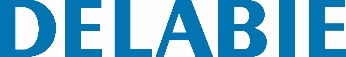 Einhebelmischer mit Pin-Hebel, für Einloch-Standmontage. Mit flexiblen Schläuchen G 3/8 und Rückflussverhinderern. Auslaufventil mit Schwenkauslauf ausziehbar L.200 - 290 mm. - Durchflussmenge 16 l/min. - Flachtelleroberteil mit Dreikantgriff. Verkalkungsarme Handbrause weiß G 1/2B mit einstellbarem Strahl, Durchflussmenge 9 l/min. Panzerschlauch L.0,95 m weiß Lebensmittelqualität. Steigrohr 3/4" aus Messing. Einstellbare Wandbefestigung. Edelstahl-Tragfeder. 10 Jahre Garantie.